附件三：湖南城市学院成人学士学位英语考试操作流程考试系统人脸录入流程注意：请使用Google（谷歌）浏览器打开考试界面1）登录网址：hncuxw.cjnep.net2）帐号与密码：帐号为：身份证号码密码为：帐号后6位（最后一位为X的，请区分大小写） 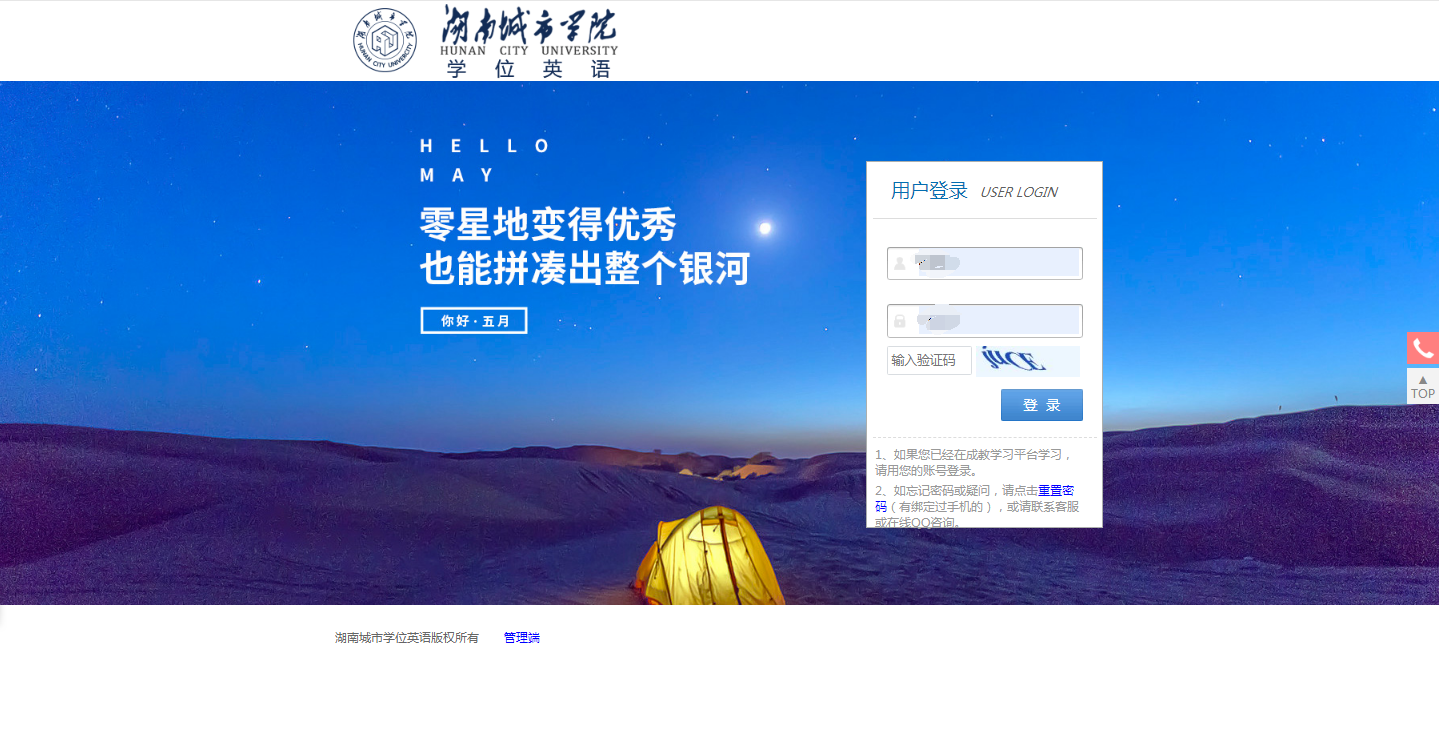 3）点击 导航栏【在线考试】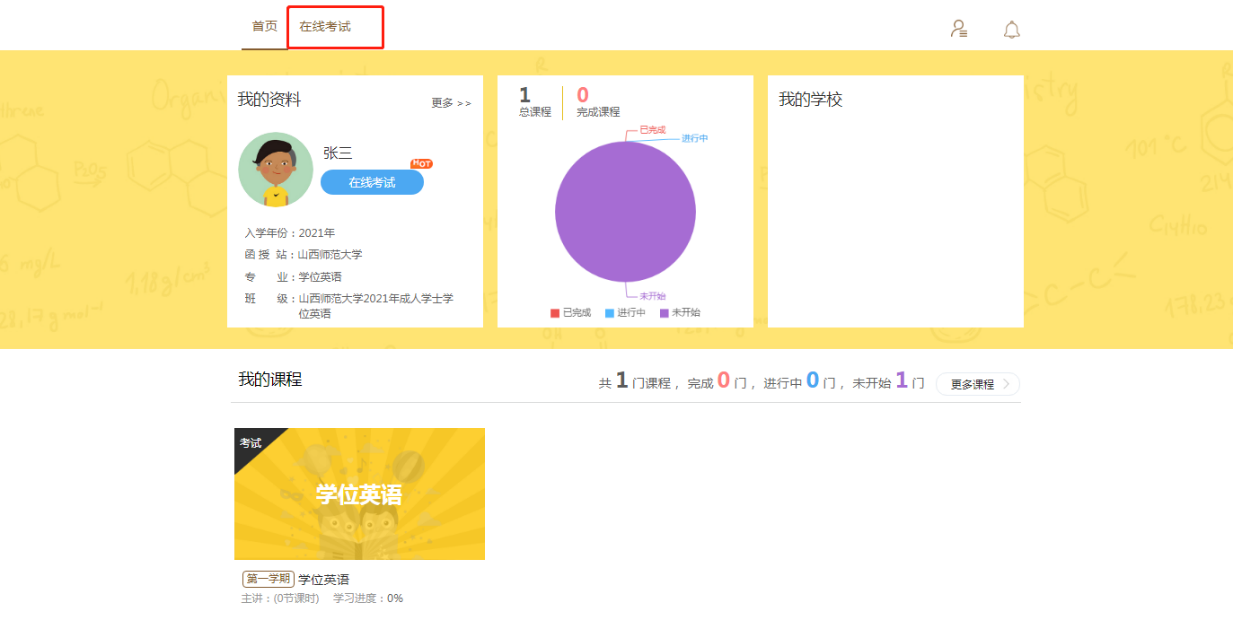 4）找到【学位英语】这门课程，会对应显示考试开放时间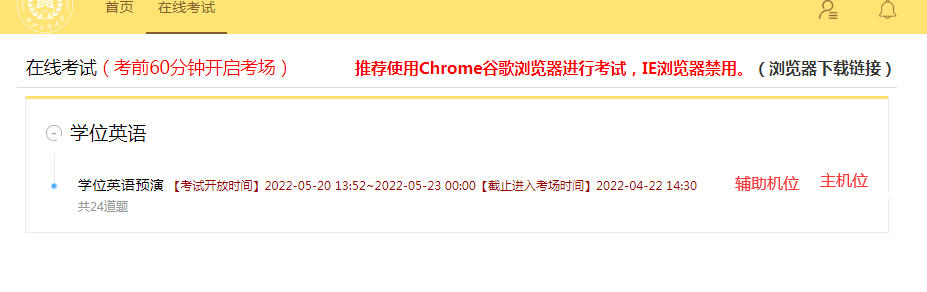 学生可以任意先行进行【辅助机位】或者【主机位】此文件 以先进入【主机位】为流程5）点击【主机位】会出现以下流程界面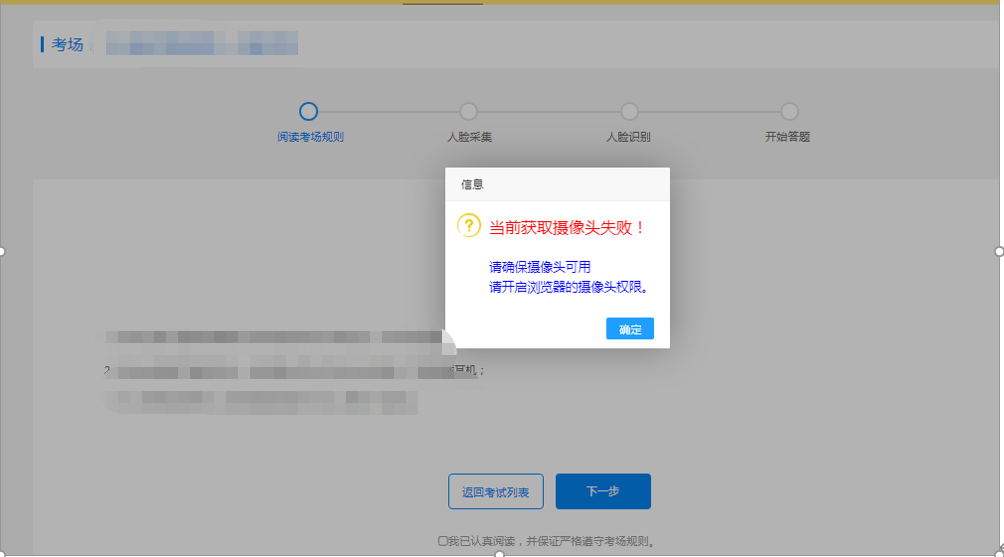 6）若出现此界面，请先确认摄像头是否处于开放状态，先行前往以下界面进行确认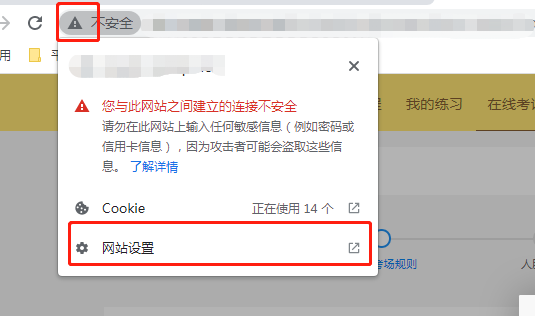 7）此处请调整成允许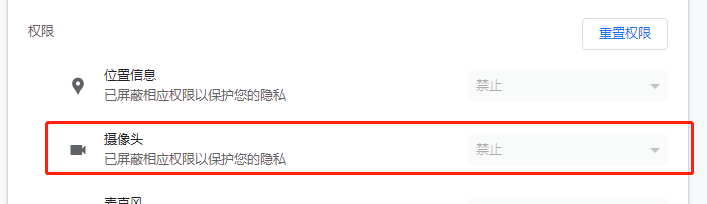 也可以前往【隐私位置和安全性】——【网站设置】进行调整，都允许后方可进行后一步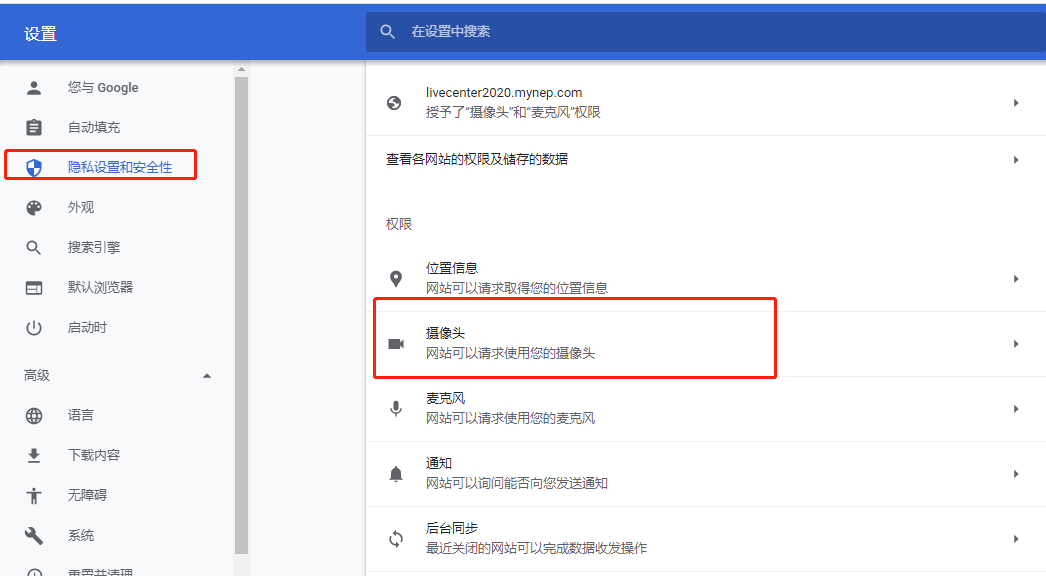 8）进行人脸识别，确认与人脸库的数据是否保持一致，点击【人脸识别】，进行验证，请按标准【左手持身份证】，若没问题，则直接可进入考试系统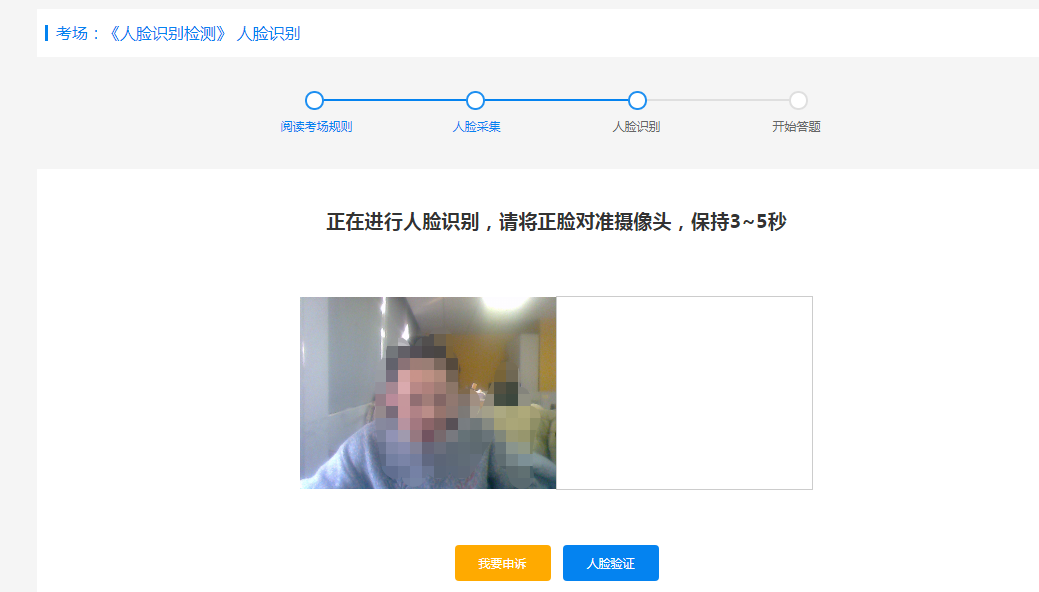 9）验证成功后，会出现辅助机位的操作说明（辅机位可以为电脑或者手机）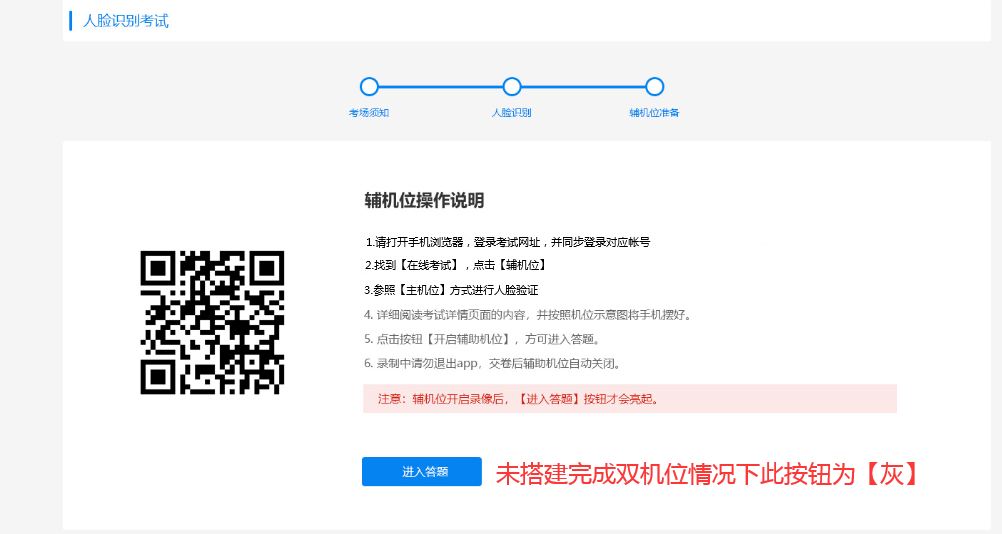 10）出现类似于以下的辅机位详情页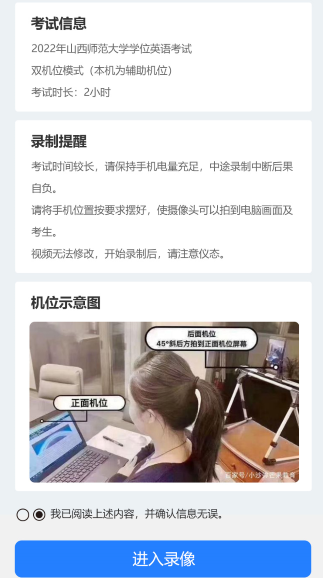 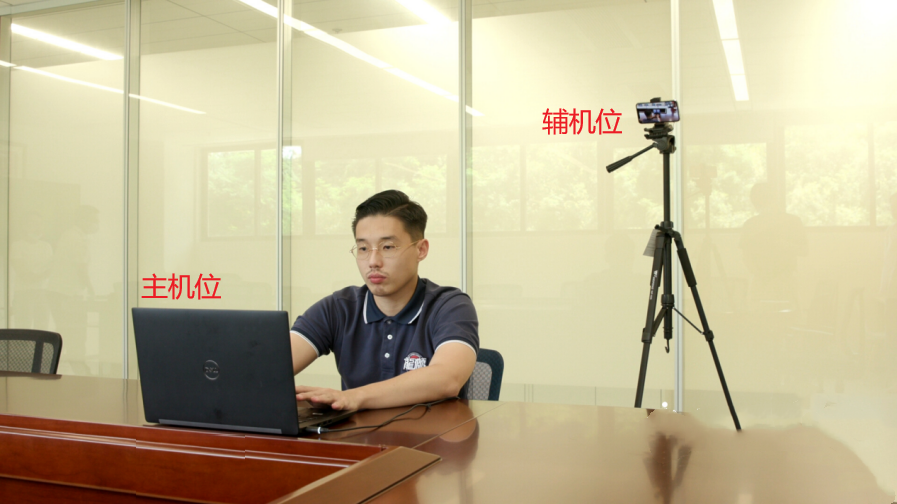 11）辅机位放置完毕后，即可在辅机位（手机/电脑）点击【准备完毕】【开始录像】的字眼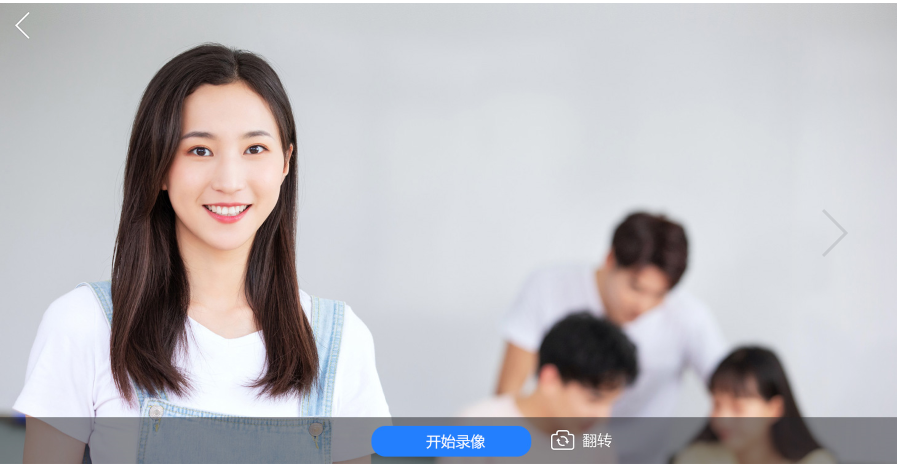 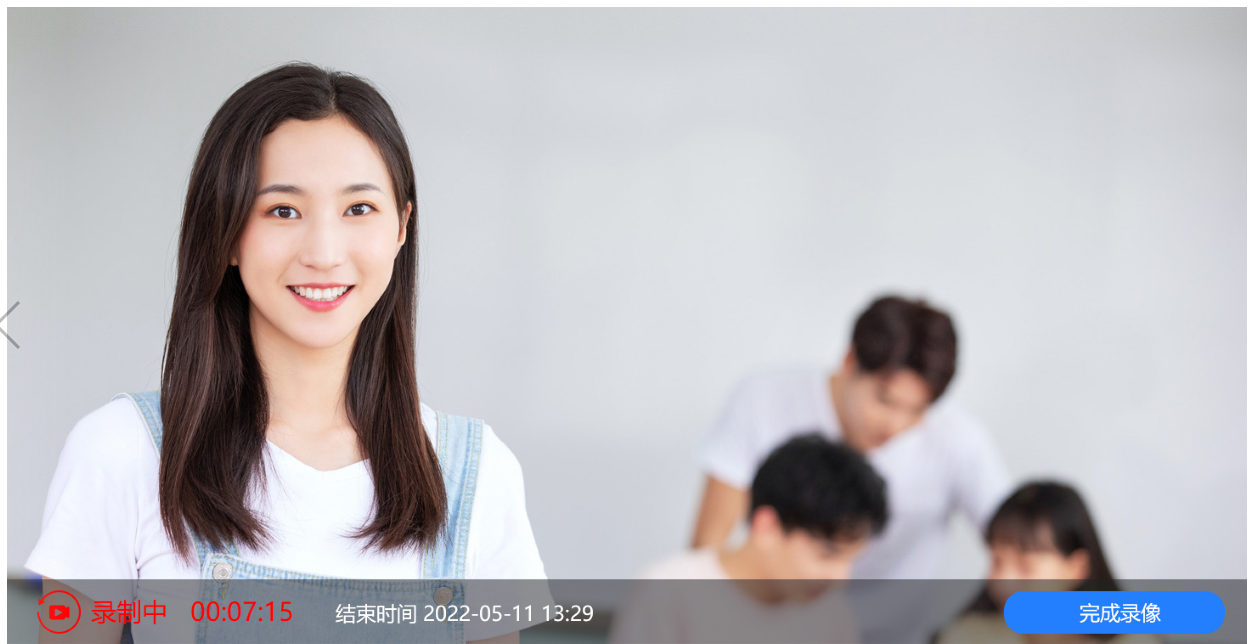 12）【辅助机位】在确认开启录像后，【主机位】的进入考试就会亮起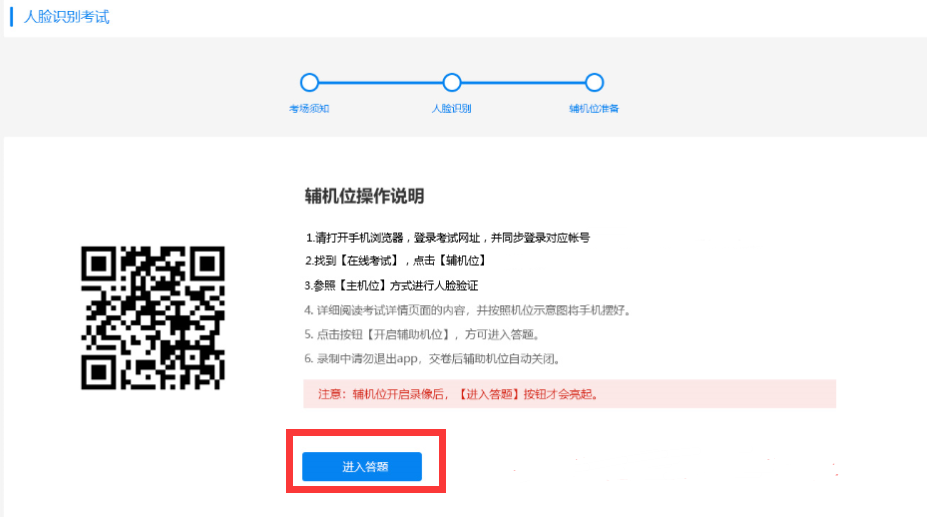 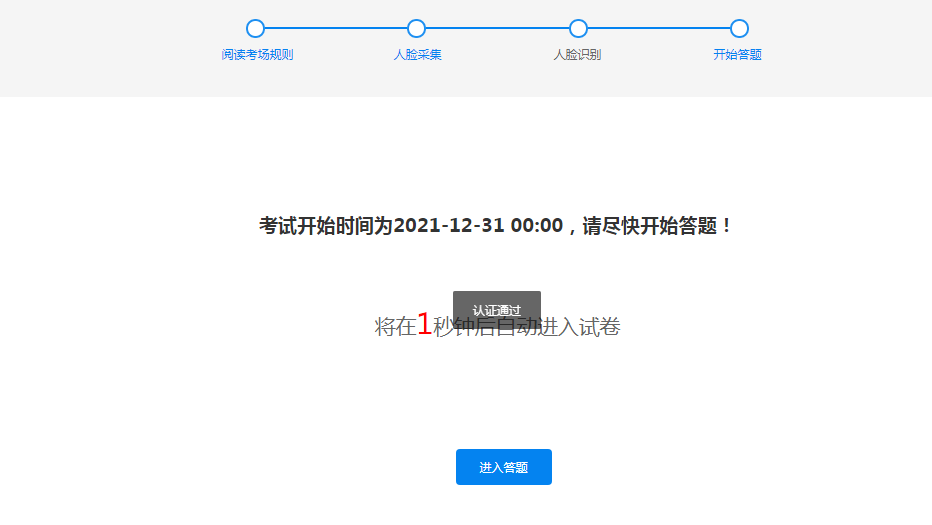 9）在此过程中，若出现人脸匹对失败，可以通过申诉的通道提交照片申请，后续有专门的工作人员进行维护处理10）若还未达到考试时间，则会提示你还有多少时间才允许考试，倒计时结束后，方可进入进入考试系统后，同步点击【诚信考试承诺书】进行签字确认（鼠标签署），签署完成后按确定键返回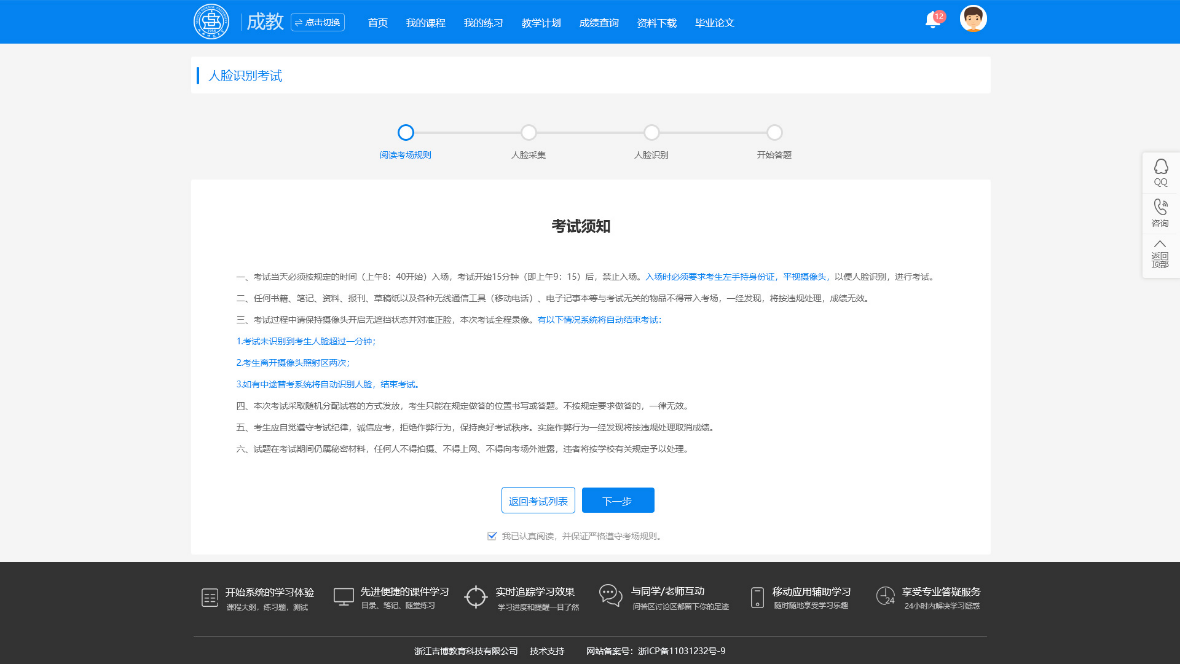 后续点击【进入答题】，即可进行答题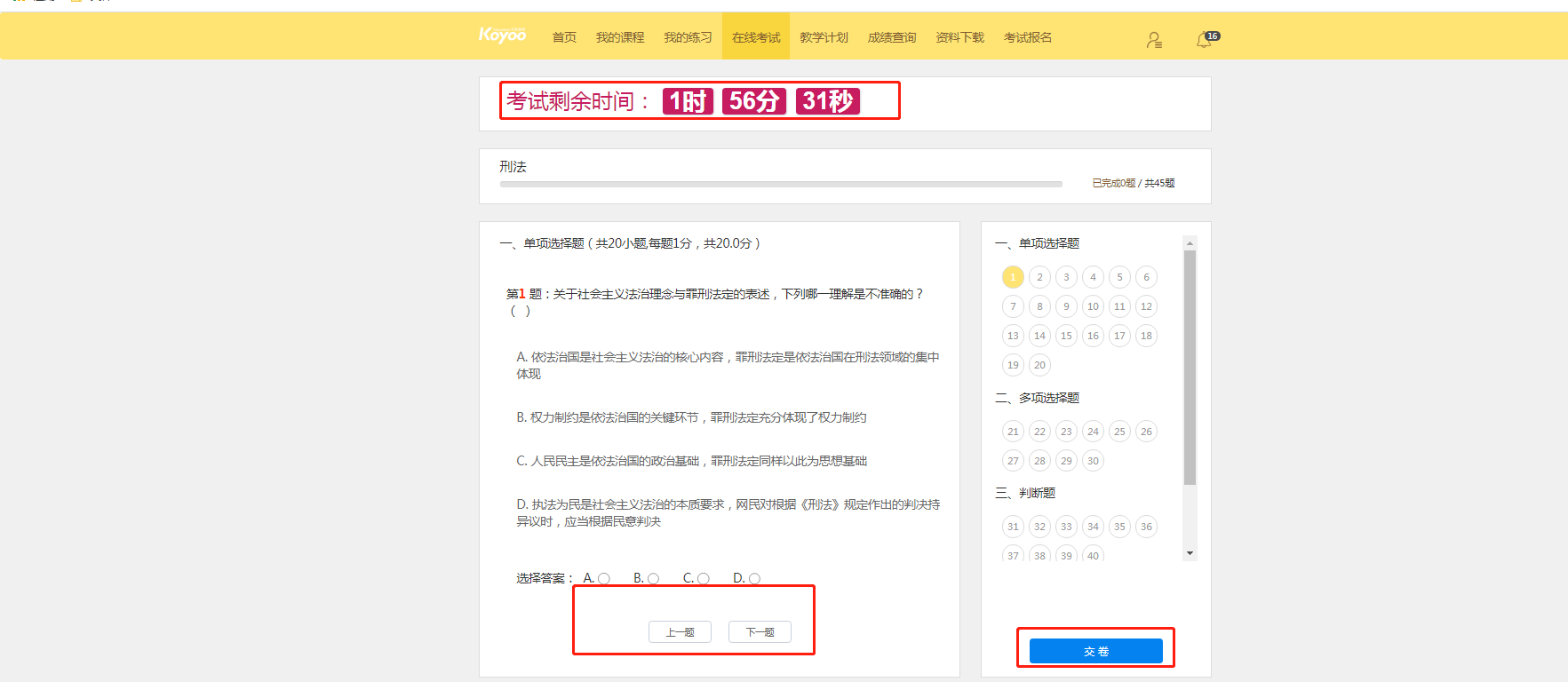 12）答题完成后，请耐心等待，系统自动会到时交卷，在未交卷过程中请保持摄像头持续工作，人像不要离开摄像头的范围圈二、考试注意事项1、浏览器：谷歌与火狐最佳，系统登录会有浏览器检测，非谷歌浏览器，可从平台下载安装；2、主机位仅限于【电脑端】进入，在点击【主机位】 的第一时间系统会进行检查端口是否符合要求3、考试时间：xxxx，开考后15分钟后系统禁止进入，请把握时间4、允许提前40分钟进入考试界面进行人脸识别与阅读考试须知；5、一旦辅机位或者主机位在考试进行中出现异常，就会暂停考试，一直等机位恢复正常方可继续进行6、考试全程摄像头实时检测，自动视频录制，并拍照留底，检测失败系统会做出对应的提示，同步会给巡考老师推送此提示，请考生给予重视。